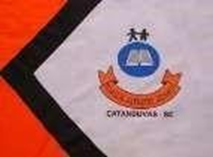 ATIVIDADE DA SEMANA 29  Dia 21 de setembro foi o Dia da Árvore, portando faça o desenho de uma árvore.Copie o texto: “Conhecer as Plantas”, depois leia, interprete e resolva os exercícios. Conhecer as PlantasMuitas vezes nós não reparamos, mas as plantas estão por todas as partes e são muito importantes para a vida na terra.Elas, como todos os seres vivos precisam de água para sobreviver, algumas precisam de muita água e outras de pouca água.As plantas precisam de luz, de sais minerais (que são retirados do solo por suas raízes) e de alguns componentes do ar que respiramos. Existem vários tipos de plantas:Plantas Terrestres: vivem fixas ao solo e Plantas Aquáticas: vivem na água.Agora converse com seus familiares sobre as plantas que vocês cultivam ou cuidam em sua casa. E você, gosta de plantas? Escreva uma frase falando sobre a importância das plantas para os seres humanos: ________________________________________________________Copie do texto 5 (cinco) palavras com:1 sílaba: _______________________________________________________________2 sílabas: _______________________________________________________________3 sílabas: _______________________________________________________________4 sílabas ou mais: ________________________________________________________MATEMÁTICAResolva os problemas: No quintal da casa de Pedro tem uma laranjeira com 52 laranjas maduras e 26 laranjas verdes. Quantas laranjas tem ao todo? Operação:                                                                                                   Resposta:Das 78 laranjas Pedro colheu 32. Quantas ainda tem para colher? Operação:                                                                                                   Resposta:Qualquer dúvida entrar em contato via WhatsApp!
Atenciosamente, Professora Roseli!